Follow the instructions below when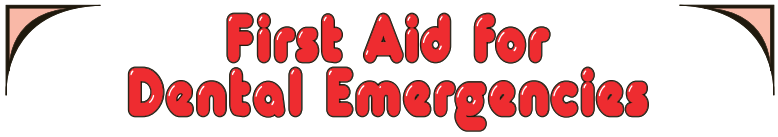 a child has a dental emergency.In all situations, reassure the child.If any blood is involved, it is recommended that you wear gloves.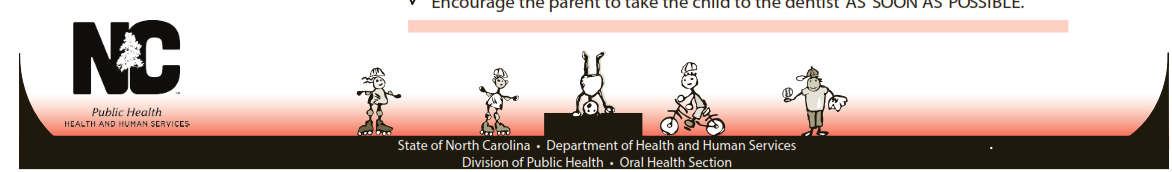 BLEEDING AFTERLOSING A BABY TOOTHPlace a clean folded gauze pad, cloth or paper towel over the bleeding areaHave the child bite on the gauze with pressure for 15 minutes.This procedure may be repeated.Make sure child refrains from frequent rinsing.If bleeding persists, SEE A DENTIST!BROKEN BRACESAND WIREBroken wires can be covered with wax or gauze until child can be seen by an orthodontist.DO NOT remove wire embedded in the check, tongue or gums.THE CHILD SHOULD SEE THEIR ORTHODONTIST IMMEDIATELY!BROKEN TOOTHGently clean dirt from the injured area with warm water.Place a cold compress on the face over the injured area.Locate and save any broken tooth fragments if possible.SEE A DENTIST IMMEDIATELY!CUT OR BITTEN TONGUE,LIP OR CHEEKClean area with a clean, wet cloth.Apply pressure with cloth to stop bleeding.Apply ice to the swollen or bruised areas.  If bleeding does not stop after 15 minutes, or with pressure, child should be seen by a dentist or doctorKNOCKED OUTPERMANENT TOOTHFind the tooth.Handle the tooth by the crown, not the root!Gently replace the tooth in its socket and hold the tooth in place.A tooth that is quickly reimplanted has a good chance of being saved!If the tooth cannot be inserted into the socket, put the tooth into “Sav-A-Tooth”, or a cup of fresh milk.  Do not put the tooth into tap water.SEE A DENTIST IMMEDIATELYPOSSIBLEBROKEN JAWThe child’s jaw line may appear distorted.Immediately call 911!Keep child still and calm.Make sure child can breathe.Try to keep child from moving.TOOTHACHEOR ABSCESSRinse the mouth vigorously with warm salt water to remove any food debris.DO NOT place aspirin on the site of the toothache because it may cause burning to the gum tissue.  If the face is swollen, place a cold compress on the outside of the cheek.SEE A DENTIST AS SOON AS POSSIBLE